 Тема: «Массаж и упражнения с природным материалом для развития мелкой моторики».  Цель: развитие и совершенствование мелкой моторики рук у детей старшего дошкольного возраста. Материалы: шишки. При проведении упражнений с природным материалом необходимо соблюдать следующие правила: - мыть руки - следить, чтобы руки были здоровыми (без царапин, аллергических проявлений т.д.) -природный материал должен быть чистым и безопасным.  Для обучения упражнениям лучше всего использовать молодые, свежие шишки, так как они не колются, имеют приятный аромат и не вызывают отрицательных эмоций. В дальнейшем используют сухие, колючие шишки. Предложите ребенку взять корзинку с разными шишками и просите его взять одну из шишек. Далее проводится небольшая беседа.  - С какого дерева шишка?  - Какая она по форме?  - Какая на ощупь?  - На что похожа?   1. Упражнение: круговые движения сосновой шишкой между ладонями. (Упражнения можно сопровождать веселыми, короткими стихами). ***Как ёжик колется сосна, Её мне шишка не страшна. Сосновую шишку в ладонях катаю. С сосновою шишкой сейчас я играю. * * * Мишка с шишкою играет, Между лап её катает Медвежата все хохочут, Шишки лапы им щекочут. Колются не больно, Малыши довольны.  2. Упражнение: перекатывание шишек между ладонями. (Упражнение проводят до появления чувства приятного тепла и легкого покраснения). ***Раз, два, три, четыре, пять, Шишку будем мы катать. Шишку будем мы катать, Раз, два, три, четыре, пять. Еловая шишка нам колет ладошки. Мы покатаем шишку немножко. * * * Шишки, словно ёжики, Колются чуть – чуть. Покатать в ладошках Шишку не забудь. 3. Упражнение: сжимание и разжимание шишек обеими руками. (Упражнение можно проводить двумя руками одновременно или поочередно правой и левой рукой).*** Я сильнее всех на свете! Буду шишки я сжимать. Буду шишки я сжимать, Буду руки развивать. Левую и правую, Правую и левую. * * * Если, как Мишутка, Сильным хочешь стать, Надо в ручке шишку Сильно- сильно сжать. 4. Упражнение: легкое постукивание и вращательное движение кончиками шишки. ***Шишку я на пальчик ставлю И постукиваю. На другой переставляю - Поворачиваю. По всем пальчикам пройду- Шишечку переверну. 5. Упражнение: прокатывание шишки от кончиков пальцев до локтя и обратно. ***От ладошки до локтя Покатила шишку я. От локтя и до ладошки Катит шишка по дорожке. 6. Упражнение: перебрасывание шишек друг другу. ***Белки с нами шутят, Шишки в нас кидают. С белкой поиграем, Шишки мы поймаем. 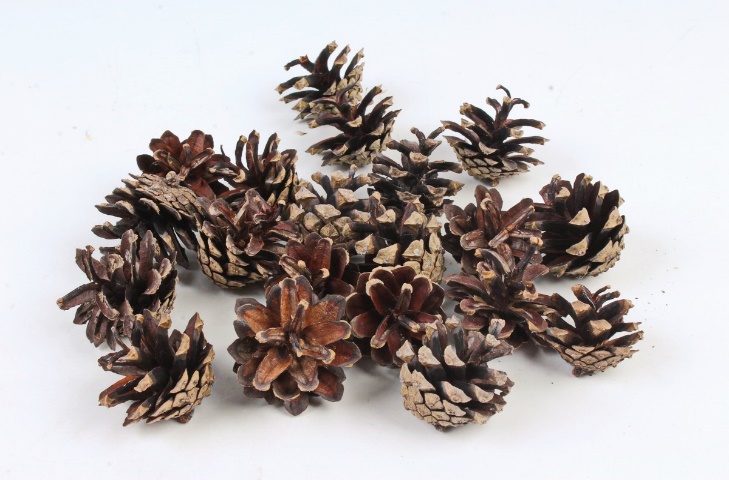 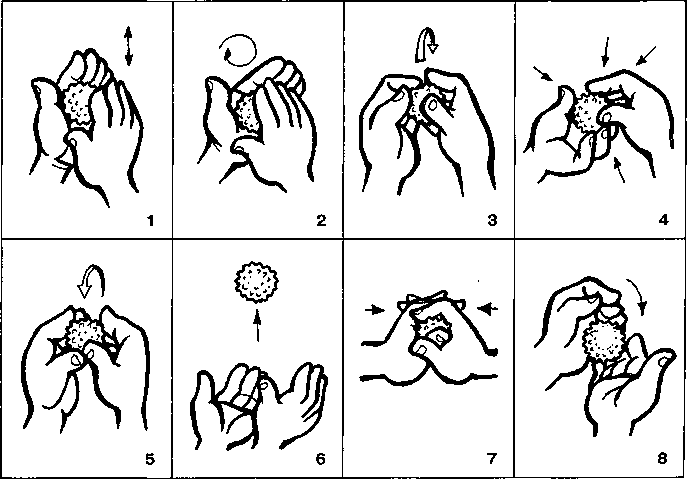 